1. 10. 2020Otevřený dopis za cyklostezku Mikroregionem Ivančicko                                                           Ivančice – Moravské Bránice – Dolní KouniceVážený pane hejtmane , vážený pane řediteli SÚS Jihomoravského kraje a následně vážení nově zvolení členové zastupitelstva Jihomoravského kraje,  Obracím se na Vás možná ne ve vhodnou dobu. Právě začaly volby a máte teď jiné starosti.Dnes je však den seniorů a světový den cyklistiky a tak jsem si řekl, že tento den je vhodný              k ventilování našich (cyklistických i seniorských) přání a potřeb.Možná jste na sociálních zaznamenali, že dne 13. 9. 2020 členové Cykloklubu Oslavany, občané Oslavan ve spolupráci s Mikroregionem Ivančicko zorganizovali Spanilou jízdu za cyklostezku Ivančice – Dolní Kounice.Vždyť je to již víc než 20 let, kdy se začalo s cyklostezkami jihozápadního Brněnska a „špunt“ jménem Střibský Mlýn na cyklotrase KČT č. 403 stále děsí cyklisty a problémy nejsou vyřešeny. Podrobnosti uvádím v příloze.Protože věříme, že máte vůli podporovat cyklostezky, prosíme vás, abyste nám i přes své pracovní zatížení pomohli.  Bez Vaší pomoci nejsme sami schopni dotáhnout  cyklostezku dlouhou 26 a půl km  k žádosti o dotaci na IROP, nebo SFDI.Nejedná se totiž jen o obyvatele Mikroregionu Ivančicko, ale o i cyklisty projíždějící po dálkových trasách.Dnes 1. 10. 2020 je Mezinárodní den seniorů a také Světový den cyklistiky. Jedná se jistě               o zajímavé spojení a my v tom vidíme velkou symboliku. V našem Mikroregionu žije hodně seniorů, kteří jezdí pravidelně na kole. Sami přeci víte, že udržování fyzické kondice a aktivní pohyb jsou tou nejlepší prevencí proti nemocem. Zkuste tedy vzít tento den jako výzvu něco konkrétního udělat pro změnu v oblasti dopravy a mobility, pro nás cyklisty i pro naše  seniory.Omlouvám se za tento tón dopisu, ale věřte nám, nemáme již jinou možnost, jak to také řekl jeden z našich občanů, : "Přejezd přes Skřipák bez stezky pro cyklisty je jako „Ruská ruleta“!!!Čeká se na smrťák?"A já k tomu dodávám: Blíží se mi už pětasedmdesátka a na cyklostezku Oslavany – Ivančice jsem čekal dlouhých 13 let. Rád bych se ještě dožil bezpečného průjezdu přes „Skřipák“. Za občany Mikroregionu Ivančicko, cyklisty i senioryMgr. Miloš Musilcyklokoordinátor Mikroregionu Ivančicko a zastupitel města Oslavany.5 DŮVODŮ, PROČ SI MYSLÍME, ŽE CYKLOSTEZKA MIKROREGIONEM IVANČICKO Ivančice – Moravské Bránice – Dolní Kounice BUDE1) Cyklostezka Mikroregionem Ivančicko je jedinou alternativou pro bezpečný průjezd z Ivančic   do Moravských Bránic a dále na Dolní Kounice, potažmo na Mikulovsko, Rakousko a Slovensko. JEDNÁ SE O DÁLKOVOU TRASU, která spojuje kraj Vysočina s Jihozápadním Brněnskem a Břeclavskem.Komunikace II/152 je geomorfologicky limitována kaňonovitým údolím, kde z jedné strany komunikace je skála a z druhé řeka Jihlava. Při rekonstrukci této komunikace není možné ji zásadně rozšířit tak, aby vznikla v souběhu i cyklostezka. Cyklisté se prostě na rekonstruovanou II/152 nevejdou. Proto v souvislosti s plánovanou rekonstrukcí této komunikace vyplývající z potřeb zajištění dopravy pro dostavbu JE Dukovany, proběhlo za naší přítomnosti jednání se zhotovitelem projektové studie, kterou zadala SÚS, ve věci rekonstrukce a zkapacitnění II/152.Byly navrženy dvě alternativya) na krakorcích v opěrné zdi komunikaceb) po obou březích řeky Jihlavy s přemostěním.Po ekonomickém propočtu a porovnání s variantou b, byla varianta na krakorcích zavržena.Zůstává tedy tato alternativa:Z Ivančic po levém břehu Jihlavy do lokality v Zolcarech, zde lávka (s nájezdy cca 60m dlouhá) a dále po pravém břehu až pod železniční Bránický viadukt. Odtud přes stávající most na levou stranu a po levém břehu až do Moravských Bránic a Dolních Kounic.2) Co se vyřešilo:Cyklostezka Mikroregionem se buduje vlastně od roku 1999, kdy byla zhotovena vyhledávací studie pro cyklostezku Oslavany – Ivančice, která byla uvedena do provozu v roce 2015.Úsek Ketkovice – Oslavany byl realizován díky potřebě SÚS zabezpečit průjezd linkových autobusů při rekonstrukci IV. etapy průtahu městem Oslavany v roce 2019. Zrekonstruováním lesní obslužné komunikace Lesů ČR vznikl úsek oddělený od motorové dopravy. Potud tedy hotové úseky.Město Ivančice provedlo ve spolupráci s Městskými lesy Ivančice rozšíření pobřežních cest okolo řeky Jihlavy a v úseku Ivančice -  Železný most jde o souběh s projektovanou cyklostezkou. Nejedná se však o cyklostezku, ale je to vycházková trasa.„Papírově“ je vyřešena I. a II. etapa. Pro úsek „Železňák“ - Moravské Bránice – Dolní Kounice je zpracována PD pro Územní rozhodnutí. Není dokončen inženýring , bohužel, diky liknavému postupu některých státních organizací. Předpokládáme podání žádosti o Územní rozhodnutí        v listopadu 2020. Jednání s majiteli dotčených pozemků jsou ukončena.3) Co zbývá vyřešit:Získat finance na PD pro stavební povolení I. a II. etapy. Byla podána Žádost na Jihomoravský kraj, ale vzhledem opatřením ohledně Coronaviru byl dotační titul zrušen. Momentálně potřebuje Mikroregion do rozpočtu kolem 900 tisíc Kč na PD.Prostředky na spoluúčast pro stavbu lávky, což bude velký náklad pouze na PD, natož na stavbu.Obce na trase se budou podílet  finanční spoluúčastí na PD a realizaci stavby ve svém katastru. Ostatní musí řešit Mikroregion pomocí dotací, ale ty jsou možné až v případě Stavebního povolení s nabytím právní moci a tím jsme v začarovaném kruhu.4) V čem potřebujeme pomoc:a) Přáli bychom si otevřenou komunikaci se SÚS Jihomoravského kraje a potvrzení toho, že se pracuje na naší variantě, tedy že cyklistická doprava povede po námi na základě vyhledávací                  a prováděcí studie vybrané alternativy.b) Aby SÚS Jihomoravského kraje, pokud je to možné, naši  plánovanou stavbu cyklostezky zahrnula do projektu Rekonstrukce II/152c) Aby zahrnula do stavby komunikace II/152 cyklolávku přes řeku Jihlavu mezi Ivančicemi     a Střibským mlýnem a projektovou dokumentaci i stavbu zafinancovala, neboť Mikroregion ani města takové prostředky nemají.d) Aby byla lávka postavena v předstihu, ještě než se bude realizovat vlastní rekonstrukce                 a zkapacitnění komunikace II/152. Tím by se totiž zajistila bezpečná cyklistická doprava                       v krátkém časovém horizontu.5) Vybudováním cyklostezky dojde k zabezpečení ekologické dopravy do zaměstnání a do škol, dojde k propojení tří měst mikroregionu a prospěje cestovnímu ruchu a sportovnímu vyžití, což je přínosem pro zdraví a poznávání regionu.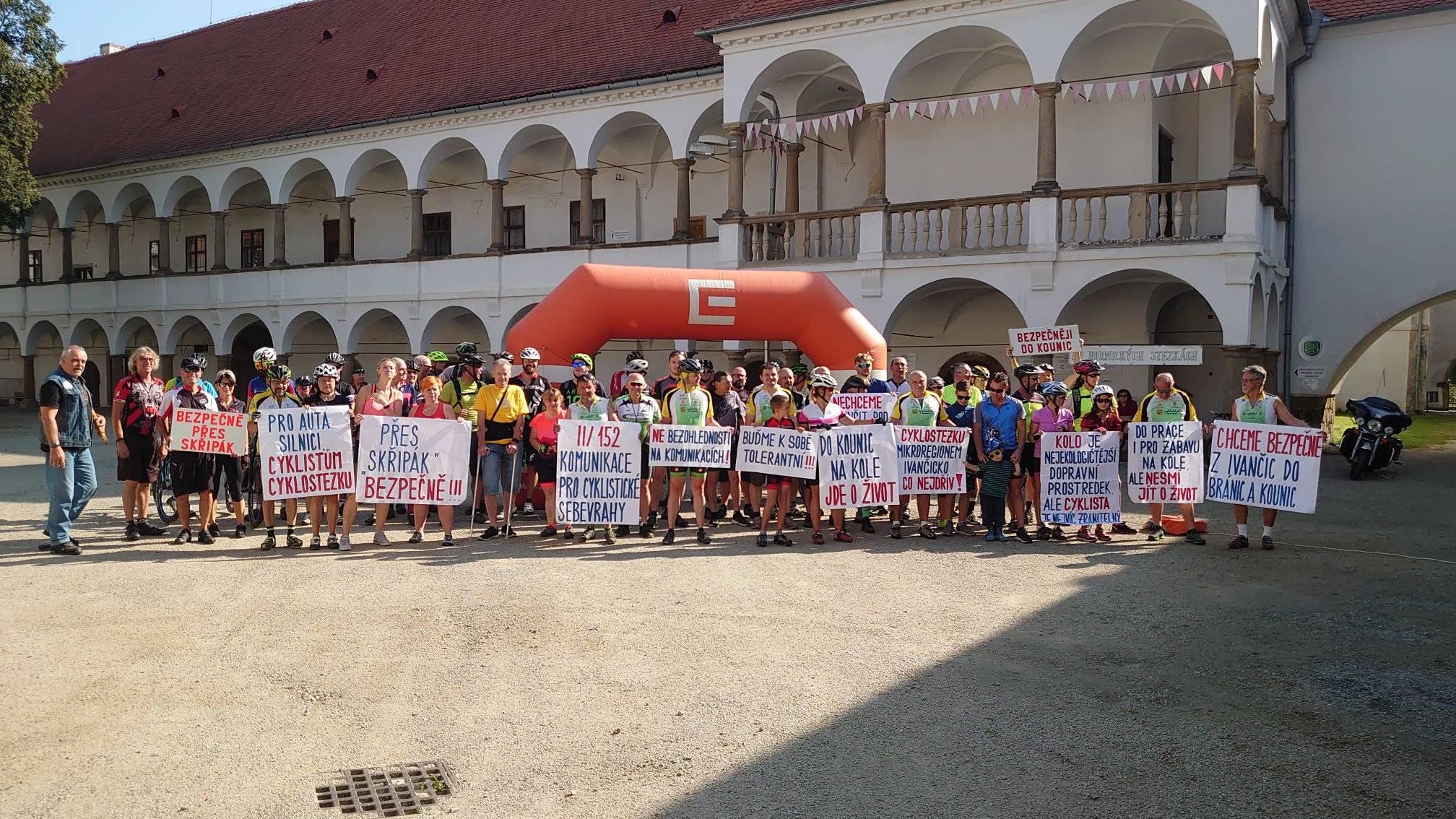 